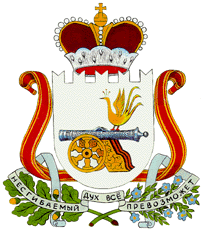 АДМИНИСТРАЦИЯ НОВОСЕЛЬСКОГО СЕЛЬСКОГО ПОСЕЛЕНИЯ СМОЛЕНСКОГО РАЙОНА СМОЛЕНСКОЙ ОБЛАСТИ                                        П О С Т А Н О В Л Е Н И Е от 09.02.2023                                                                                                   №  7Об утверждении Перечня объектов, в отношении которых планируется заключение концессионных соглашений в 2023 году.      В соответствии с Федеральными законами от 06.10.2003 № 131-ФЗ «Об общих принципах организации местного самоуправления в Российской Федерации», Федеральным законом от 21.07.2005 № 115-ФЗ «О концессионных соглашениях», Уставом Новосельского сельского поселения Смоленского района Смоленской области, Администрация Новосельского сельского поселения Смоленского района Смоленской областип о с т а н о в л я е т:       1. Утвердить Перечень объектов, находящихся в собственности муниципального образования Новосельского сельского поселения Смоленского района Смоленской области, в отношении которых планируется заключение концессионных соглашений в 2023 году, согласно Приложению.        2. Разместить настоящее постановление на информационном стенде, опубликовать в газете «Сельская правда», официальном сайте Администрации Новосельского сельского поселения Смоленского района Смоленской области в информационно-телекоммуникационной сети «Интернет» KS-novsel@yandex.ru.        3. Настоящее постановление вступает в силу со дня его официального опубликования.        4. Контроль за исполнением настоящего постановления оставляю за собой.Глава муниципального образованияНовосельского сельского поселенияСмоленского района  Смоленской области                         И.П.Андреюшкин    УТВЕРЖДЕН                                                                           Постановлением Администрации                                          Новосельского сельского поселения Смоленского района Смоленской области от 09 февраля 2023 года № 7ПРЕЧЕНЬ ОБЪЕКТОВ, НАХОДЯЩИХСЯ В СОБСТВЕННОСТИ МУНИЦИПАЛЬНОГО ОБРАЗОВАНИЯ НОВОСЕЛЬСКОГО СЕЛЬСКОГО ПОСЕЛЕНИЯ, В ОТНОШЕНИИ КОТОРЫХ ПЛАНИРУЕТСЯ ЗАКЛЮЧЕНИЕ КОНЦЕССИОННЫХ СОГЛАШЕНИЙ В 2023 ГОДУп/пНаименование объекта, адрес и (или) место расположения объекта Вид работ в рамках концессионного соглашениястроительство и(или)реконструкцияХарактеристика объектаПланируемая сфера применения объектаКадастровый номер объекта недвижимого имущества1.Сети водоснабжения, Смоленская область, Смоленский район, д. ВерховьеНазначение: нежилое, протяженность – 7815 м.водоснабжение67:18:0730101:1692.Водопроводная сеть, Смоленская область, Смоленский район, д. НовосельскийНазначение: нежилое, материал труб – полиэтилен и сталь 80мм,50мм и 32мм; протяженность – 1696 пог.м., смотровых колодцев – 7 шт.водоснабжение67-67-01/107/2008-8023.Артезианская скважина, Смоленская область, Смоленский район, д. АгапоновоНазначение: нежилое, 6,6 кв.м., инв.№ 308-С, лит.Н, высота 2,38 м.водоснабжение67:18:0540101:2204.Водонапорная башня, Смоленская область, Смоленский район, д. АгапоновоНазначение: нежилое, общая площадь 1,7 кв.м., инв.№ 307-С, лит.1, высота 15 м.  водоснабжение67:18:0540101:2215.Водонапорная башня, Смоленская область, Смоленский район, д. АгапоновоНазначение: нежилое, протяженность высота 14,6 м., инв.№ 13334,лит.1.водоснабжение67-67-01/236/2012-2036.Артезианская скважина № 3655, Смоленская область, Смоленский район, д. АгапоновоНазначение: нежилое, протяженность глубина заложения 70м, инв.№ 13333, лит.1.водоснабжение67-67-01/236-2012-202